Publicado en Madrid el 11/04/2019 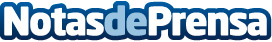 Beneficios de alquilar un espacio de trabajo en un centro de negocios, según Urban Lab MadridLos espacios de trabajo que dispone un centro de negocios son muy variados: desde el alquiler de una oficina o despacho, a un espacio coworking, dónde se trabaja individualmente pero compartiendo espacio con otros profesionales del mismo sectorDatos de contacto:Urban Lab Madrid Business Center S.L911 254 210Nota de prensa publicada en: https://www.notasdeprensa.es/beneficios-de-alquilar-un-espacio-de-trabajo_1 Categorias: Franquicias Inmobiliaria Madrid Emprendedores Oficinas http://www.notasdeprensa.es